Publicado en   el 23/05/2014 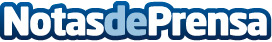 La Ciudad agilizará la creación de empresas y se ahorrará 600.000 euros en intereses, que dedicará a culminar la reforma de la Estación del FerrocarrilDatos de contacto:Nota de prensa publicada en: https://www.notasdeprensa.es/la-ciudad-agilizara-la-creacion-de-empresas-y Categorias: Ceuta y Melilla http://www.notasdeprensa.es